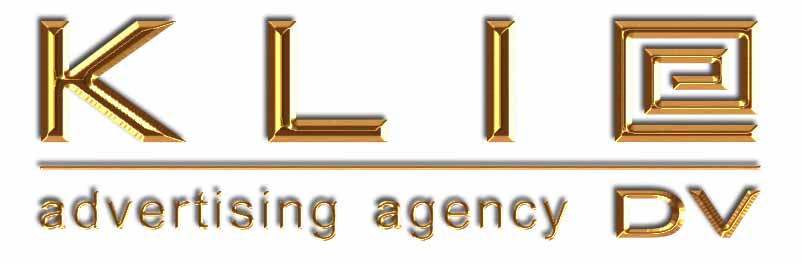 ООО «КЛИО ДВ», г. Хабаровск, ул. Калинина 132, оф. 505, тел: 20-17-22, факс:75-19-04                                 Деколь и сувенирыВы любите поздравлять и дарить подарки? И вы часто затрудняетесь с выбором? Немудрено, поскольку вкусы у всех разные и часто меняются в зависимости от настроения, особенно у женщин. Как поступить в этой непростой ситуации?Да очень просто. Выберите подарок с деколированием. Преимущества очевидны. Все изделия с изображением имеют два существенных отличия. Во-первых, они очень красивы. Во-вторых, практически все деколированные предметы являются функциональными. Тарелка, кружка или телефон с изящным рисунком или фотографией любимой — вот это полноценный подарок.Деколирование — это способ нанесения изображений, в основном, на керамику, стекло или фарфор методом обжига с температурой 900 градусов. Специальные чернила при этом запекаются, проникая внутрь поверхностного слоя изделия.Изображения также наносятся и в более щадящих условиях (холодная деколь) при температуре 200 градусов на изделия с относительно ровной поверхностью и выдерживающие такую температуру. При этом используются специальные органические безвредные и очень стойкие краски.Сувениры — это то, что безумно приятно получать. И хоть говорят о том, что главное подарок, дареному коню…, все равно если еще и красиво, то приятно вдвойне. Так что деколь и сувениры становятся сегодня довольно близкими понятиями.Но сувениры не менее приятно дарить, причем не только во время поздравления, но и по расчету. Да, именно так. Было одно время, когда среди управленцев ходило очень интересное выражение — «сувенирование». Сегодня оно приобрело более широкий смысл.Представьте себе, что вы дарите своим подчиненным женщинам на 8 Марта тарелки с изображением вашего фирменного знака или логотипа и именем той, которая получила подарок. Красиво, стильно, а главное недельку-другую вас будут сильно уважать. Ведь приятно всем.Допустим, вы хозяин спорт-бара. А пивные принадлежности с вашей символикой. Отличная реклама, приток клиентов и улучшение бизнеса. Красивые изделия с фотографиями можно подарить семье, знакомым, друзьям.В своем ценовом диапазоне деколированный сувенир претендует, пожалуй, на одно из первых мест. Красив и функционален. Многие знают, что больше ничего и не надо.Так что хозяин вы или руководитель, или просто любитель, дарите деколированные сувениры, и вас обязательно примут с радостью. А ведь это самое главное!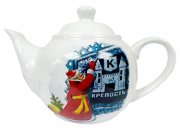 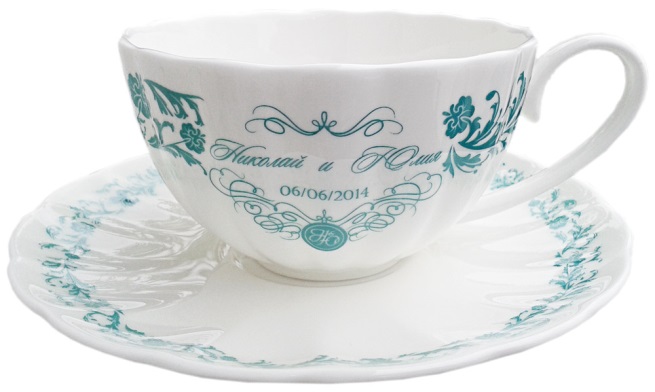 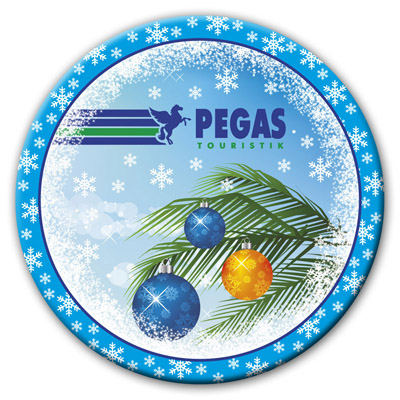 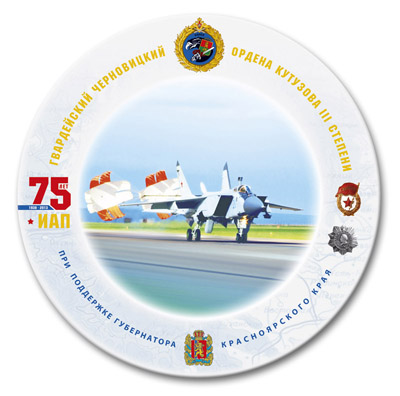                                      Деколь классическая (только нанесение)   Нанесение изображений содержащих  золото и серебро расчитываются индивидуально.При деколировании на ВСЕХ ЦВЕТНЫХ керамических кружках, прибавляется еще 1 цвет (белая подложка), даже в том случае, если в макете присутствует белый цвет. Не применяется при печати золотом,  платиной.Так как процесс нанесения деколи связан с обжигом, имеющим свои особенности,  мы к сожалению не можем гарантировать точного получения цвета .Цены рассчитаны для деколей площадью 50 кв.см. , при печати деколей большей площади вводится поправочный коэффициент: площадь  51-60 кв.см. – 1,1 ,   площадь 61-70 кв.см.– 1,15,            площадь 71-80 кв.см.– 1,2,    площадь 81-90 кв.см.– 1,25,   площадь 91-100 кв.см.– 1,3,          площадь 101-150 кв.см.– 1,4 ,   площадь 151-200 кя.см.– 1,5,  площадь более 200 кв.см.– 2Цена деколирования тарелки рассчитывается индивидуально с учётом возможных  поправочныхкоэффициентов:  сложность выклейки деколи, площадь и место расположения изображения на носителе.Стоимость носителя, на которое наносится изображение от 100 руб.Подставка под тарелку 30 руб.Сроки изготовления и доставки от 3 недель в зависимости от количества изделий..Кол-воцветовЦена за штуку при тиражеЦена за штуку при тиражеЦена за штуку при тиражеЦена за штуку при тиражеЦена за штуку при тиражеЦена за штуку при тиражеЦена за штуку при тиражеЦена за штуку при тиражеЦена за штуку при тиражеЦена за штуку при тиражеКол-воцветов30501001502202503003504005001130,590,065,2559,4552,250,849,347,947,246,42159,5110,284,171,0558,059,556,655,152,252,23187,0129,1100,185,5569,669,665,362,459,559,54232,0161,0114,6100,184,181,275,471,166,766,75263,3191,4129,1114,6101,595,787,081,272,572,56304,5203,0142,1132,0121,8111,7100,185,685,681,2CMYK271,2188,5134,9117,598,592,888,582,778,376,9CMYK+1314,7217,5161,0139,2118,5110,2101,594,388,585,6